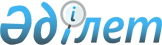 Қазақстан Республикасы Iшкi iстер министрлiгiнiң кейбір мәселелерi туралыҚазақстан Республикасы Үкіметінің 2019 жылғы 1 тамыздағы № 566 қаулысы.
      Қазақстан Республикасының Үкіметі ҚАУЛЫ ЕТЕДІ:
      1. Мыналар:
      1) "Қазақстан Республикасы Ішкі істер министрлігі Астана қаласының полиция департаменті" мемлекеттік мекемесі – "Қазақстан Республикасы Ішкі істер министрлігі Нұр-Сұлтан қаласының полиция департаменті" мемлекеттік мекемесі;
      2) "Қазақстан Республикасы Ішкі істер министрлігі Астана қаласының полиция департаментi "Алматы" ауданының полиция басқармасы" мемлекеттік мекемесі – "Қазақстан Республикасы Ішкі істер министрлігі Нұр-Сұлтан қаласының полиция департаментi "Алматы" ауданының полиция басқармасы" мемлекеттік мекемесі;
      3) "Қазақстан Республикасы Ішкі істер министрлігі Астана қаласының полиция департаментi "Байқоңыр" ауданының полиция басқармасы" мемлекеттік мекемесі – "Қазақстан Республикасы Ішкі істер министрлігі Нұр-Сұлтан қаласының полиция департаментi" Байқоңыр" ауданының полиция басқармасы" мемлекеттік мекемесі;
      4) "Қазақстан Республикасы Ішкі істер министрлігі Астана қаласының полиция департаментi "Есiл" ауданының полиция басқармасы" мемлекеттік мекемесі – "Қазақстан Республикасы Ішкі істер министрлігі Нұр-Сұлтан қаласының полиция департаментi "Есiл" ауданының полиция басқармасы" мемлекеттік мекемесі;
      5) "Қазақстан Республикасы Ішкі істер министрлігі Астана қаласының полиция департаментi "Сарыарқа" ауданының полиция басқармасы" мемлекеттік мекемесі – "Қазақстан Республикасы Ішкі істер министрлігі Нұр-Сұлтан қаласының полиция департаментi "Сарыарқа" ауданының полиция басқармасы" мемлекеттік мекемесі;
      6) "Қазақстан Республикасы Iшкi iстер министрлiгi Көлiктегi полиция департаментiнiң Астана станциясындағы желiлiк полиция басқармасы" мемлекеттік мекемесі – "Қазақстан Республикасы Iшкi iстер министрлiгi Көлiктегi полиция департаментiнiң Нұр-Сұлтан станциясындағы желiлiк полиция басқармасы" мемлекеттік мекемесі;
      7) "Қазақстан Республикасы Iшкi iстер министрлiгi Көлiктегi полиция департаментiнiң Астана қаласының әуежайындағы желiлiк полиция бөлімі" мемлекеттік мекемесі – "Қазақстан Республикасы Iшкi iстер министрлiгi Көлiктегi полиция департаментiнiң Нұр-Сұлтан қаласының әуежайындағы желiлiк полиция бөлімі" мемлекеттік мекемесі;
      8) "Астана қаласы бойынша Қылмыстық-атқару жүйесi департаментi" мемлекеттік мекемесі – "Қазақстан Республикасы Ішкі істер министрлігі Қылмыстық-атқару жүйесі комитетінің Нұр-Сұлтан қаласы бойынша Қылмыстық-атқару жүйесi департаментi" мемлекеттік мекемесі;
      9) "Астана қаласының Төтенше жағдайлар департаменті" мемлекеттік мекемесі – "Қазақстан Республикасы Ішкі істер министрлігі Төтенше жағдайлар комитеті Нұр-Сұлтан қаласының төтенше жағдайлар департаменті" мемлекеттік мекемесі;
      10) "Астана қаласының Төтенше жағдайлар департаменті "Алматы" ауданының төтенше жағдайлар басқармасы" мемлекеттік мекемесі – "Қазақстан Республикасы Ішкі істер министрлігі Төтенше жағдайлар комитеті Нұр-Сұлтан қаласының төтенше жағдайлар департаменті "Алматы" ауданының төтенше жағдайлар басқармасы" мемлекеттік мекемесі;
      11) "Астана қаласының Төтенше жағдайлар департаменті "Байқоңыр" ауданының төтенше жағдайлар басқармасы" мемлекеттік мекемесі – "Қазақстан Республикасы Ішкі істер министрлігі Төтенше жағдайлар комитеті Нұр-Сұлтан қаласының төтенше жағдайлар департаменті "Байқоңыр" ауданының төтенше жағдайлар басқармасы" мемлекеттік мекемесі;
      12) "Астана қаласының Төтенше жағдайлар департаменті "Есіл" ауданының төтенше жағдайлар басқармасы" мемлекеттік мекемесі – "Қазақстан Республикасы Ішкі істер министрлігі Төтенше жағдайлар комитеті Нұр-Сұлтан қаласының төтенше жағдайлар департаменті "Есіл" ауданының төтенше жағдайлар басқармасы" мемлекеттік мекемесі;
      13) "Астана қаласының Төтенше жағдайлар департаменті "Сарыарқа" ауданының төтенше жағдайлар басқармасы" мемлекеттік мекемесі – "Қазақстан Республикасы Ішкі істер министрлігі Төтенше жағдайлар комитеті Нұр-Сұлтан қаласының төтенше жағдайлар департаменті "Сарыарқа" ауданының төтенше жағдайлар басқармасы" мемлекеттік мекемесі;
      14) "Мамандандырылған күзет қызметi басқармасы (Астана қаласы)" мемлекеттік мекемесі – "Қазақстан Республикасы Ішкі істер министрлігі Мамандандырылған күзет қызметi басқармасы (Нұр-Сұлтан қаласы)" мемлекеттік мекемесі;
      15) "Қазақстан Республикасы Ішкі істер министрлігінің оқу орталығы (Астана қаласы)" мемлекеттік мекемесі – "Қазақстан Республикасы Ішкі істер министрлігінің оқу орталығы (Нұр-Сұлтан қаласы)" мемлекеттік мекемесі;
      16) "Астана қаласы полиция департаментiнiң емханасы" мемлекеттік мекемесі – "Қазақстан Республикасы Ішкі істер министрлігі Нұр-Сұлтан қаласы полиция департаментiнiң емханасы" мемлекеттік мекемесі;
      17) "Астана қаласының Мамандандырылған күзет қызметi басқармасы" мемлекеттік мекемесі – "Қазақстан Республикасы Ішкі істер министрлігі Нұр-Сұлтан қаласының Мамандандырылған күзет қызметi басқармасы" мемлекеттік мекемесі;
      18) "Орталық өңірлік аэроұтқыр жедел-құтқару жасағы (Астана қаласы)" мемлекеттік мекемесі – "Қазақстан Республикасы Ішкі істер министрлігі Төтенше жағдайлар комитеті Орталық өңірлік аэроұтқыр жедел-құтқару жасағы (Нұр-Сұлтан қаласы)" мемлекеттік мекемесі;
      19) "Апаттар медицинасы орталығы (Астана қаласы)" мемлекеттік мекемесі – "Қазақстан Республикасы Ішкі істер министрлігі Төтенше жағдайлар комитеті Апаттар медицинасы орталығы (Нұр-Сұлтан қаласы)" мемлекеттік мекемесі;
      20) "Астана қаласы Төтенше жағдайлар департаментінің Өрт сөндіру және авариялық-құтқару жұмыстары қызметі (Астана қаласы)" мемлекеттік мекемесі – "Қазақстан Республикасы Ішкі істер министрлігі Төтенше жағдайлар комитеті Нұр-Сұлтан қаласы төтенше жағдайлар департаментінің Өрт сөндіру және авариялық-құтқару жұмыстары қызметі (Нұр-Сұлтан қаласы)" мемлекеттік мекемесі;
      21) "Қазақстан Республикасы Ішкі істер министрлігі Шығыс Қазақстан облысының полиция департаментi Зырян ауданының полиция бөлiмi" мемлекеттік мекемесі – "Қазақстан Республикасы Ішкі істер министрлігі Шығыс Қазақстан облысының полиция департаментi Алтай ауданының полиция бөлiмi" мемлекеттік мекемесі;
      22) "Қазақстан Республикасы Ішкі істер министрлігі Батыс Қазақстан облысының полиция департаментi Зеленов ауданының полиция бөлiмi" мемлекеттік мекемесі – "Қазақстан Республикасы Ішкі істер министрлігі Батыс Қазақстан облысының полиция департаментi Бәйтерек ауданының полиция бөлiмi" мемлекеттік мекемесі;
      23) "Шығыс Қазақстан облысының Төтенше жағдайлар департаменті Зырянов ауданының Төтенше жағдайлар басқармасы" мемлекеттік мекемесі – "Қазақстан Республикасы Ішкі істер министрлігі Төтенше жағдайлар комитеті Шығыс Қазақстан облысының төтенше жағдайлар департаменті Алтай ауданының төтенше жағдайлар басқармасы" мемлекеттік мекемесі;
      24) "Батыс Қазақстан облысының Төтенше жағдайлар департаменті Зеленов ауданының төтенше жағдайлар бөлімі" мемлекеттік мекемесі – "Қазақстан Республикасы Ішкі істер министрлігі Төтенше жағдайлар комитеті Батыс Қазақстан облысының төтенше жағдайлар департаменті Бәйтерек ауданының төтенше жағдайлар бөлімі" мемлекеттік мекемесі болып қайта аталсын.
      2. "Қазақстан Республикасы Iшкi iстер министрлiгiнiң мәселелерi" туралы Қазақстан Республикасы Үкіметінің 2005 жылғы 22 маусымдағы № 607 қаулысына (Қазақстан Республикасының ПҮАЖ-ы, 2005 ж., № 25, 311-құжат) мынадай өзгерістер мен толықтырулар енгізілсін:
      көрсетілген қаулымен бекітілген Қазақстан Республикасы Ішкі істер министрлігі туралы ережеде:
      9-тармақ мынадай редакцияда жазылсын:
      "9. Министрліктің заңды мекенжайы: 010010, Қазақстан Республикасы, Нұр-Сұлтан қаласы, Тәуелсiздiк даңғылы, 1."; 
      Министрлiктің қарамағындағы ұйымдардың тiзбесiнде:
      "3. Төтенше жағдайлар комитеті" деген бөлімде:
      "Жауапкершілігі шектеулі серіктестер" деген кіші бөлімде:
      реттік нөмірлері 2, 3, 4, 5, 6, 7, 8, 9, 11, 12, 12-1, 13, 14 және 15-жолдар алып тасталсын;
      Қазақстан Республикасы Ішкі істер министрлiгінің қарамағындағы мемлекеттік мекемелер аумақтық органдардың және оның ведомстволарының тiзбесiнде:
      "1. Қазақстан Республикасы Ішкі істер министрлiгі" деген бөлімде:
      реттік нөмірлері 1, 19, 20, 21, 22, 95, 128, 240 және 252-жолдар мынадай редакцияда жазылсын:
      "1. Қазақстан Республикасы Ішкі істер министрлігі Нұр-Сұлтан қаласының полиция департаментi.";
      "19. Қазақстан Республикасы Ішкі істер министрлігі Нұр-Сұлтан қаласының полиция департаментi "Алматы" ауданының полиция басқармасы.
      20. Қазақстан Республикасы Ішкі істер министрлігі Нұр-Сұлтан қаласының полиция департаментi "Байқоңыр" ауданының полиция басқармасы.
      21. Қазақстан Республикасы Ішкі істер министрлігі Нұр-Сұлтан қаласының полиция департаментi "Есiл" ауданының полиция басқармасы.
      22. Қазақстан Республикасы Ішкі істер министрлігі Нұр-Сұлтан қаласының полиция департаментi "Сарыарқа" ауданының полиция басқармасы.";
      "95. Қазақстан Республикасы Ішкі істер министрлігі Шығыс Қазақстан облысының полиция департаментi Алтай ауданының полиция бөлiмi.";
      "128. Қазақстан Республикасы Ішкі істер министрлігі Батыс Қазақстан облысының полиция департаментi Бәйтерек ауданының полиция бөлiмi.";
      "240. Қазақстан Республикасы Iшкi iстер министрлiгi Көлiктегi полиция департаментiнiң Нұр-Сұлтан станциясындағы желiлiк полиция басқармасы.";
      "252. Қазақстан Республикасы Iшкi iстер министрлiгi Көлiктегi полиция департаментiнiң Нұр-Сұлтан қаласының әуежайындағы желiлiк полиция бөлімі.";
      "2. Қылмыстық-атқару жүйесі комитеті" деген бөлімде:
      реттік нөмірі 15-жол мынадай редакцияда жазылсын:
      "15. Қазақстан Республикасы Iшкi iстер министрлiгi Қылмыстық-атқару жүйесі комитетінің Нұр-Сұлтан қаласы бойынша Қылмыстық-атқару жүйесi департаментi.";
      "3. Төтенше жағдайлар комитеті" деген бөлімде:
      реттік нөмірлері 15, 17, 17-1, 23 25, 29 және 130-жолдар мынадай редакцияда жазылсын:
      "15. Қазақстан Республикасы Iшкi iстер министрлiгi Төтенше жағдайлар комитеті Нұр-Сұлтан қаласының төтенше жағдайлар департаменті."; 
      "17. Қазақстан Республикасы Iшкi iстер министрлiгi Төтенше жағдайлар комитеті Нұр-Сұлтан қаласының төтенше жағдайлар департаменті "Алматы" ауданының төтенше жағдайлар басқармасы.
      17-1. Қазақстан Республикасы Iшкi iстер министрлiгi Төтенше жағдайлар комитеті Нұр-Сұлтан қаласының төтенше жағдайлар департаменті "Байқоңыр" ауданының төтенше жағдайлар басқармасы.";
      "23. Қазақстан Республикасы Iшкi iстер министрлiгi Төтенше жағдайлар комитеті Нұр-Сұлтан қаласының төтенше жағдайлар департаменті "Есіл" ауданының төтенше жағдайлар басқармасы.";
      "25. Қазақстан Республикасы Ішкі істер министрлігі Төтенше жағдайлар комитеті Шығыс Қазақстан облысының төтенше жағдайлар департаменті Алтай ауданының төтенше жағдайлар басқармасы.";
      "29. Қазақстан Республикасы Iшкi iстер министрлiгi Төтенше жағдайлар комитеті Нұр-Сұлтан қаласының төтенше жағдайлар департаменті "Сарыарқа" ауданының төтенше жағдайлар басқармасы.";
      "130. Қазақстан Республикасы Ішкі істер министрлігі Төтенше жағдайлар комитеті Батыс Қазақстан облысының төтенше жағдайлар департаменті Бәйтерек ауданының төтенше жағдайлар бөлімі.";
      Қазақстан Республикасы Ішкі істер министрлiгінің қарамағындағы мемлекеттік мекемелер мен оның ведомстволарының тiзбесiнде:
      "1. Қазақстан Республикасы Ішкі істер министрлiгі" деген бөлімде:
      реттік нөмірлері 7, 18, 27 және 43-жолдар мынадай редакцияда жазылсын:
      "7. Қазақстан Республикасы Ішкі істер министрлігінің Мамандандырылған күзет қызметi басқармасы (Нұр-Сұлтан қаласы).";
      "18. Қазақстан Республикасы Ішкі істер министрлігінің оқу орталығы (Нұр-Сұлтан қаласы).";
      "27. Қазақстан Республикасы Ішкі істер министрлігі Нұр-Сұлтан қаласы полиция департаментiнiң емханасы.";
      "43. Қазақстан Республикасы Ішкі істер министрлігі Нұр-Сұлтан қаласының Мамандандырылған күзет қызметi басқармасы.";
      "4. Төтенше жағдайлар комитеті" деген бөлімде:
      реттік нөмірлері 10, 21 және 38-жолдар мынадай редакцияда жазылсын:
      "10. Қазақстан Республикасы Ішкі істер министрлігі Төтенше жағдайлар комитеті Орталық өңірлік аэроұтқыр жедел-құтқару жасағы (Нұр-Сұлтан қаласы).";
      "21. Қазақстан Республикасы Ішкі істер министрлігі Төтенше жағдайлар комитеті Апаттар медицинасы орталығы (Нұр-Сұлтан қаласы).";
      "38. Қазақстан Республикасы Ішкі істер министрлігі Төтенше жағдайлар комитеті Нұр-Сұлтан қаласы төтенше жағдайлар департаментінің Өрт сөндіру және авариялық-құтқару жұмыстары қызметі (Нұр-Сұлтан қаласы).".
      3. Қазақстан Республикасы Ішкі істер министрлігі Қазақстан Республикасының заңнамасында белгіленген тәртіппен осы қаулыдан туындайтын шараларды қабылдасын.
      4. Осы қаулы қол қойылған күнінен бастап қолданысқа енгізіледі.
					© 2012. Қазақстан Республикасы Әділет министрлігінің «Қазақстан Республикасының Заңнама және құқықтық ақпарат институты» ШЖҚ РМК
				
      Қазақстан Республикасының
Премьер-Министрі 

А. Мамин
